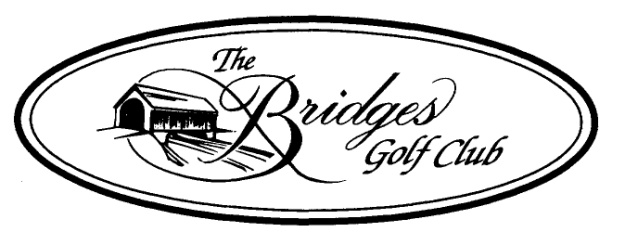 2023 FALL GOLF LEAGUE SEASON RUNS: Tuesdays 9/12 – 10/31; Thursdays 9/21 – 11/2 ~ TIMES:  4:45PM Sept & 4:15PM Oct/NovFORMAT: Two person teams will play 9 holes with handicap.  Teams will play for 10 points - one point for each hole and one point for low net score.  Team standings will be kept on a weekly basis.  The following format will be used each week:Team Best Ball (B): Both players play entire hole, take the best scoreTeam Scramble (S): Both players tee off, pick best drive and play from that spot.  Continue in this manner until hole is completed.Modified Alternate Shot (A): Both players tee off each hole, alternate until hole completedTEAMS: Substitutes are permitted throughout the season for 1 or both team members.  Substitutes may play on multiple teams per season.  A team must have 2 players to be eligible to play that evening.  If a team is absent play the match as normal; 6 points will automatically be awarded along with ½ point for each net stoke under par.  Players without opponents will be ineligible for skins.PLAYOFF:  Top finishers from each night. Sunday 11/4 2pm.  9-hole match to determine overall Fall League Champs.  A team must have played together 2 times   FEES:  Every Fall league member pays a one-time fee of $25.00.  That will be put towards prizes & league expenses.  The prize fee is only charged once to a player regardless of playing on multiple teams on the same night.  The weekly fees will be $23.00 to ride, $17.00 to walk, Capitol Region Golf Card riding $21.00.  Optional team skins game $10.00. HANDICAPS:  The league administrator will keep handicaps.  Handicaps will be adjusted each week.  All new teams will establish a handicap on the first night of play.  Teams with an established handicap will use the figure on the current handicap sheet.  Handicaps will be determined by taking 96% of your best 3 of 5 scores.  The maximum differential between two opposing players’ handicaps is 6. A maximum score of a triple-bogey will be used for handicapping purposes.  Use your adjusted score to figure the new team’s handicap from chart in clubhouse. RAIN-OUTS: 30 minutes will be the latest a match will be delayed due to inclement weather.  Matches will be declared official if all teams complete 4 holes.  Unfinished holes and the total score point will be halved.  Strokes will fall as normal on the completed holes.  Every effort will be made to complete the matches that evening.  The league rain check policy will be prorated credit for carts and green fees given to players with holes not played.   IT IS THE RESPONSIBILITY OF PLAYERS TO PICK UP A RAIN CHECK THAT NIGHT!!!SPECIAL RULES1. Proper golf attire is required.2. USGA rules apply (rules book), Local rules are listed on Bridges scorecard3. Maximum score per hole DOUBLE PAR + ONE4. Skins game participants must hole out all putts.  BGC is not responsible for missing scorecards.5. Winter Rules rough or fairway - can move ball 6” (may not move in a hazard) cannot change your condition6. Men = White tees; Ladies = Red; seniors (65+) as of 9/12/23 may play the gold tees.  For handicapping purposes, once the gold tees are chosen they are the tees played from for the rest of the season.7. We will rotate nines each week.8. The team listed first is the home and is responsible for keeping score.  The home team captain/representative totals the results for each match on the results sheet.  This will be the official card.9. If holes are open on the nine the match is to be played warm up holes are permitted 45 minutes before the start of the matches.10. There will be one closest to the pin each night ($10 Bridges G/C).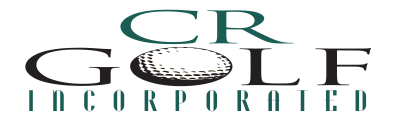 